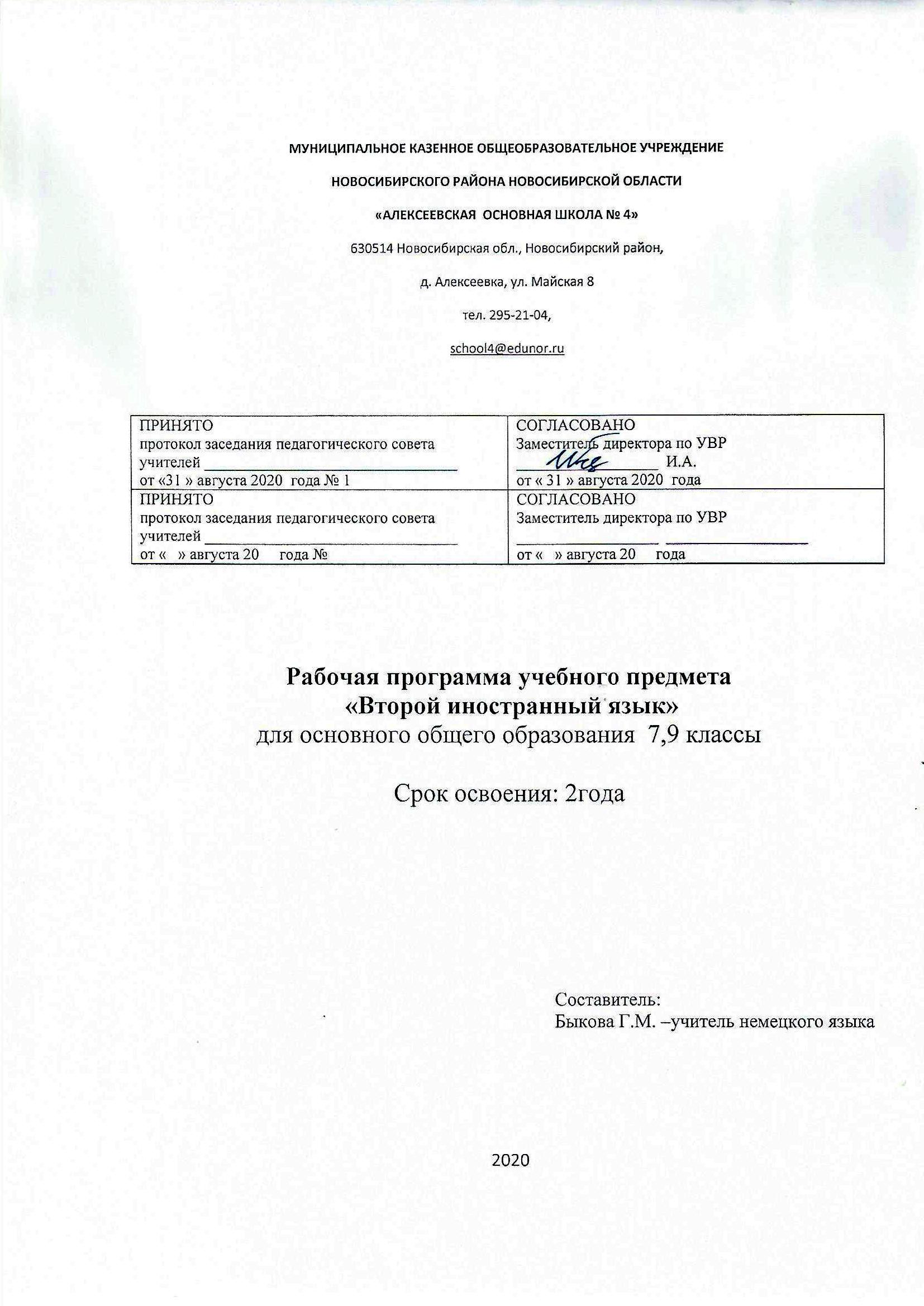 Пояснительная запискаРабочая программа учебного курса «Второй иностранный язык (немецкий)» разработана для 7, 9 классов (2-й год обучения) в соответствии с требованиями ФГОС ООО на основе:«Положения о рабочей программе по учебному предмету «Немецкий язык» МБОУ «Емецкая средняя школа имени Н.М.Рубцова»»;примерной программы основного общего образования по второму иностранному языку.Основанием для разработки данной рабочей программы послужил: Немецкий язык. Второй иностранный язык. Сборник примерных рабочих программ. Предметные линии «Горизонты». 5-11 классы. Предметная линия учебников «Горизонты». 5 - 9 классы. Предметная линия учебных пособий «Горизонты». 10-11 классы. Базовый и углубленный уровни: учеб. пособие для общеобразовательных организаций. /[М.М. Аверин, Ф. Джин, Л. Рорман, М. Збранкова]. – М.: Просвещение, 2019Рабочая программа ориентирована на использование учебно-методического комплекта (УМК) для 8, 9 классов, который состоит:Немецкий язык. Второй иностранный язык. Сборник примерных рабочих программ. Предметные линии «Горизонты». 5-11 классы. Предметная линия учебников «Горизонты». 5 - 9 классы. Предметная линия учебных пособий «Горизонты». 10-11 классы. Базовый и углубленный уровни: учеб. пособие для общеобразовательных организаций. /[М.М. Аверин, Ф. Джин, Л. Рорман, М. Збранкова]. – М.: Просвещение, 2019Немецкий язык. 6 класс: учебник для общеобразовательных организаций. М.М. Аверин, Ф. Джин, Л. Рорман, М. Збранкова – М.: Просвещение: Cornelsen, 2019Немецкий язык. 6 класс: рабочая тетрадь. Учебное пособие длят общеобразовательных организаций../ М.М. Аверин, Ф. Джин, Л. Рорман, М. Збранкова – М.: Просвещение: Cornelsen,, 2019Немецкий язык. 5-6 класс: контрольные здания. Учебное пособие длят общеобразовательных организаций../ М.М. Аверин,Е.Ю. Гуцалюк, Е.Р. Харченко– М.: Просвещение: Cornelsen,, 2018Немецкий язык. 6 класс: книга для учителя. Пособие для общеобразовательных организаций../ М.М. Аверин,Е.Ю. Гуцалюк, Е.Р. Харченко – М.: Просвещение: Cornelsen,, 2019Изучение иностранного языка в целом и немецкого в частности в основной школе направлено на достижение следующих целей:1) развитие иноязычной коммуникативной компетенции в совокупности ее составляющих – речевой, языковой, социокультурной, компенсаторной, учебно-познавательной:- речевая компетенция – развитие коммуникативных умений в четырех основных видах речевой деятельности (говорении, аудировании, чтении, письме);- языковая компетенция – овладение новыми языковыми средствами (фонетическими, орфографическими, лексическими, грамматическими) в соответствии c темами, сферами и ситуациями общения, отобранными для основной школы; освоение знаний о языковых явлениях изучаемого языка, разных способах выражения мысли в родном и изучаемом языке; - социокультурная компетенция – приобщение учащихся к культуре, традициям и реалиям стран изучаемого языка в рамках тем, сфер и ситуаций общения, отвечающих опыту, интересам, психологическим особенностям учащихся основной школы на разных ее этапах; формирование умения представлять свою страну, ее культуру в условиях иноязычного межкультурного общения;- компенсаторная компетенция – развитие умений выходить из положения в условиях дефицита языковых средств при получении и передаче информации;- учебно-познавательная компетенция – дальнейшее развитие общих и специальных учебных умений; ознакомление с доступными учащимся способами и приемами самостоятельного изучения языков и культур, в том числе с использованием новых информационных технологий; 2) развитие и воспитание у школьников понимания важности изучения иностранного языка в современном мире и потребности пользоваться им как средством общения, познания, самореализации и социальной адаптации; воспитание качеств гражданина, патриота; развитие национального самосознания, стремления к взаимопониманию между людьми разных сообществ, толерантного отношения к проявлениям иной культуры;3) содействие осознанному выбору будущей профессиональной деятельности в области филологии;4) содействие расширению кругозора и развитию толерантности; 5) содействие развитию лингвистических компетенций, осознанному применению языковых знаний, умений и навыков.Описание места предмета в учебном планеСогласно базисному учебному плану МБОУ «Емецкая средняя школа имени Н.М.Рубцова» объем учебной нагрузки по немецкому языку как второму составляет 34 часа в год (из расчета 1 час в неделю).Отличительные особенности программы по сравнению с авторскойНа проведение контрольных работ в первой, во второй, в третьей и четвертой четвертях и для проведения промежуточной аттестации (в форме итоговой контрольной работы) добавлено 4 часа из резервных уроков. Планируемые результаты В соответствии с требованиями Федерального государственного образовательного стандарта общего образования к результатам иноязычного образования выделяются три группы результатов: личностные, метапредметные и предметные. Личностные результаты должны отражать: освоение социальной роли обучающегося;  развитие мотивов учебной деятельности и формирование личностного смысла учения;  развитие самостоятельности и личной ответственности за свои поступки, в том числе в процессе учения;  формирование целостного, социально ориентированного взгляда на мир в его органичном единстве и разнообразии природы, народов, культур и религий; овладение начальными навыками адаптации в динамично изменяющемся и развивающемся мире;  формирование основ российской гражданской идентичности, чувства гордости за свою Родину, российский народ и историю России, осознание своей этнической и национальной принадлежности;  формирование ценностей многонационального российского общества;  становление гуманистических и демократических ценностных ориентаций;  формирование уважительного отношения к иному мнению, истории и культуре других народов;  формирование эстетических потребностей, ценностей и чувств;  развитие этических чувств, доброжелательности и эмоционально-нравственной отзывчивости, понимания и сопереживания чувствам других людей; развитие навыков сотрудничества со взрослыми и сверстниками в разных социальных ситуациях, умения не создавать конфликтов и находить выходы из спорных ситуаций;  формирование установки на безопасный, здоровый образ жизни, наличие мотивации к творческому труду, работе на результат, бережному отношению к материальным и духовным ценностям. Метапредметные результаты должны отражать:  умение самостоятельно определять цели своего обучения, ставить и формулировать для себя новые задачи в учёбе и познавательной деятельности, развивать мотивы и интересы своей познавательной деятельности;  умение самостоятельно планировать пути достижения целей, в том числе альтернативные, осознанно выбирать наиболее эффективные способы решения учебных и познавательных задач;  умение соотносить свои действия с планируемыми результатами, осуществлять контроль своей деятельности в процессе достижения результата, определять способы действий в рамках предложенных условий и требований, корректировать свои действия в соответствии с изменяющейся ситуацией; умение оценивать правильность выполнения учебной задачи, собственные возможности её решения;  владение основами самоконтроля, самооценки, принятия решений и осуществления осознанного выбора в учебной и познавательной деятельности; умение определять понятия, создавать обобщения, устанавливать аналогии, классифицировать, самостоятельно выбирать основания и критерии для классификации, устанавливать причинно-следственные связи, строить логическое высказывание, умозаключение (индуктивное, дедуктивное и по аналогии) и делать выводы;  умение создавать, применять и преобразовывать знаки и символы, модели и схемы для решения учебных и познавательных задач;  обучение смысловому чтению;  умение организовывать учебное сотрудничество и совместную деятельность с учителем и сверстниками;  формирование умения работать индивидуально и в группе: находить общее решение и разрешать конфликты на основе согласования позиций и учёта интересов;  умение формулировать, аргументировать и отстаивать своё мнение;  умение осознанно использовать речевые средства в соответствии с задачей коммуникации для выражения своих чувств, мыслей и потребностей; планирование и регуляцию своей деятельности; владение устной и письменной речью, монологической контекстной речью;  формирование и развитие компетентности в области использования информационно-коммуникационных технологий (далее ИКТ-компетенции); формирование и развитие экологического мышления, умение применять его в познавательной, коммуникативной, социальной практике и профессиональной ориентации. Предметные результаты освоения выпускниками основной школы программы по второму иностранному языку состоят в следующем: А. В коммуникативной сфере (т. е. владении вторым иностранным языком как средством общения):  Речевая компетенция в следующих видах речевой деятельности: Говорение: умение начинать, вести/поддерживать и заканчивать различные виды диалогов в стандартных ситуациях общения, соблюдая нормы речевого этикета, при необходимости переспрашивая, уточняя;  умение расспрашивать собеседника и отвечать на его вопросы, высказывая своё мнение, просьбу, отвечать на предложение собеседника согласием/отказом, опираясь на изученную тематику и усвоенный лексико-грамматический материал;  рассказывать о себе, своей семье, друзьях, своих интересах и планах на будущее;  сообщать краткие сведения о своём городе/селе, о своей стране и странах изучаемого языка;  описывать события/явления, уметь передавать основное содержание, основную мысль прочитанного или услышанного, выражать своё отношение к прочитанному/услышанному, давать краткую характеристику персонажей. Аудирование:  воспринимать на слух и полностью понимать речь учителя, одноклассников;  воспринимать на слух и понимать основное содержание несложных аутентичных аудио- и видеотекстов, относящихся к разным коммуникативным типам речи (сообщение/интервью);  воспринимать на слух и выборочно понимать с опорой на языковую догадку и контекст краткие, несложные аутентичные прагматические аудио- и видеотексты с выделением нужной/интересующей информации. Чтение:  читать аутентичные тексты разных жанров и стилей с пониманием основного содержания; читать несложные аутентичные тексты разных жанров и стилей с полным и точным пониманием и с использованием различных приёмов смысловой переработки текста (выборочного пере вода, языковой догадки, в том числе с опорой на первый иностранный язык), а также справочных материалов;  читать аутентичные тексты с выборочным пониманием нужной/интересующей информации. Письменная речь:  заполнять анкеты и формуляры; писать поздравления, личные письма с опорой на образец с употреблением формул речевого этикета, принятых в странах изучаемого языка; составлять план, тезисы устного или письменного сообщения. Социокультурные знания и умения Языковая компетенция (владение языковыми средствами и действиями с ними):  применение правил написания изученных слов;  адекватное произношение и различение на слух всех звуков второго иностранного языка;  соблюдение правильного ударения в словах и фразах;  соблюдение ритмико-интонационных особенностей предложений различных коммуникативных типов (утвердительное, вопросительное, отрицательное, побудительное);  правильное членение предложений на смысловые группы; распознавание и употребление в речи изученных лексических единиц (слов в их основных значениях, словосочетаний, реплик-клише речевого этикета);  знание основных способов словообразования (аффиксация, словосложение, конверсия);  понимание явлений многозначности слов второго иностранного языка, синонимии, антонимии и лексической сочетаемости;  распознавание и употребление в речи основных морфологических форм и синтаксических конструкций второго иностранного языка;  знание признаков изученных грамматических явлений (временных форм глаголов, модальных глаголов и их эквивалентов, артиклей, существительных, степеней сравнения прилагательных и наречий, местоимений, числительных, предлогов);  знание основных различий систем второго иностранного, первого иностранного и русского/родного языков. Социокультурная компетенция:  знание национально-культурных особенностей речевого и неречевого поведения в своей стране и странах изучаемого языка, их применение в стандартных ситуациях формального и неформального межличностного и межкультурного общения;  распознавание и употребление в устной и письменной речи основных норм речевого этикета (реплик-клише, наиболее распространённой оценочной лексики), принятых в странах изучаемогоязыка;  знание употребительной фоновой лексики и реалий страны изучаемого языка;  знакомство с образцами художественной, публицистической и научно-популярной литературы;  понимание важности владения несколькими иностранными языками в современном поликультурном мире;  представление об особенностях образа жизни, быта, культуры стран второго изучаемого иностранного языка, о всемирно известных достопримечательностях, выдающихся людях и их вкладе в мировую культуру;  представление о сходстве и различиях в традициях своей страны и стран изучаемых иностранных языков. Компенсаторная компетенция:  умение выходить из трудного положения в условиях дефицита языковых средств при получении и приёме информации за счёт использования контекстуальной догадки, в том числе с опорой на первый иностранный язык, игнорирования языковых трудностей, переспроса, словарных замен, жестов, мимики. Б. В познавательной сфере: умение сравнивать языковые явления родного и изучаемых иностранных языков на уровне отдельных грамматических явлений, слов, словосочетаний, предложений; владение приёмами работы с текстом: умение пользоваться определённой стратегией чтения/аудирования в зависимости от коммуникативной задачи (читать/слушать текст с разной глубиной понимания); умение действовать по образцу/аналогии при выполнении упражнений и составлении собственных высказываний в пределах изучаемой тематики; готовность и умение осуществлять индивидуальную и совместную проектную работу; умение пользоваться справочным материалом (грамматическими и лингвострановедческими справочниками, двуязычными и толковыми словарями, мультимедийными средствами); владение способами и приёмами дальнейшего самостоятельного изучения иностранных языков. В. В ценностно-ориентационной сфере: представление о языке как средстве выражения чувств, эмоций, основе культуры мышления; представление о целостном полиязычном, поликультурном мире, осознание места и роли родного и иностранных языков в этом мире как средства общения, познания, самореализации и социальной адаптации; приобщение к ценностям мировой культуры как через источники информации на иностранном языке, в том числе мультимедийные, так и через участие в школьных обменах, туристических поездках и т. д.; достижение взаимопонимания в процессе устного и письменного общения с носителями иностранного языка, установления межличностных и межкультурных контактов в доступных пределах. Г. В эстетической сфере: владение элементарными средствами выражения чувств и эмоций на втором иностранном языке; стремление к знакомству с образцами художественного творчества на втором иностранном языке и средствами изучаемого второго иностранного языка; развитие чувства прекрасного при знакомстве с образцами живописи, музыки, литературы стран изучаемых иностранных языков. Д. В трудовой сфере: умение рационально планировать свой учебный труд и работать в соответствии с намеченным планом. Е. В физической сфере: стремление вести здоровый образ жизни (режим труда и отдыха, питание, спорт, фитнес). Общеучебные умения и универсальные учебные действия Обучая учащихся немецкому языку как второму иностранному по УМК «Горизонты», необходимо учитывать требования Федерального государственного стандарта общего образования: Формировать у учащихся общеучебные умения и навыки, а именно:  совершенствовать приёмы работы с текстом, опираясь на умения, приобретённые на уроках родного языка (прогнозировать содержание текста по заголовку, данным к тексту рисункам, списывать текст, выписывать отдельные слова и предложения из текста и т. п.);  осуществлять самоконтроль и самооценку — задания раздела рабочей тетради Einen Schritt weiter — Was kann ich jetzt?, отмеченные значком «портфолио», учатся самостоятельно выполнять задания с использованием компьютера (при наличии мультимедийного приложения). В 6 классе начинается более систематическая работа учащихся в рамках проектной деятельности с использованием Интернета. Развивать специальные учебные умения при обучении второму иностранному языку (немецкому), учитывая, что их формирование уже было начато при изучении первого иностранного языка (английского), а именно: овладение разнообразными приёмами раскрытия значения слова с использованием словообразовательных элементов, синонимов, антонимов, контекста, а также с опорой на знания первого иностранного языка (английского) раскрыть значение этого же слова на немецком языке. Развивать коммуникативную и социокультурную компетенцию: умение начинать и завершать разговор, используя речевые клише, поддерживать беседу, задавая вопросы и переспрашивая, а также иметь представление об особенностях образа жизни, быта, культуры стран изучаемого языка, знать различия в употреблении фоновой лексики и реалий стран изучаемого языка. В основу учебной программы в целом положен коммуникативно-когнитивный подход к обучению иностранному языку, предполагающий поэтапное формирование знаний и развитие всех составляющих коммуникативной компетенции. Этому должен способствовать и учебник, который помогает учителю выбрать стратегии и приемы обучения с учетом возможностей школьников. Личностно ориентированный подход к обучению иностранному языку обеспечивает особое внимание к интересам, индивидуальным особенностям и реальным возможностям учащихся. Содержание курса «Второй иностранный язык (немецкий)» Освоение предмета «Иностранный язык (второй)» в основной школе предполагает применение коммуникативного подхода в обучении иностранному языку. Учебный предмет «Иностранный язык (второй)» обеспечивает формирование и развитие иноязычных коммуникативных умений и языковых навыков, которые необходимы обучающимся для продолжения образования в школе или в системе среднего профессионального образования.Освоение учебного предмета «Иностранный язык (второй)» направлено на достижение обучающимися допорогового уровня иноязычной коммуникативной компетенции, позволяющем общаться на иностранном языке в устной и письменной формах в пределах тематики и языкового материала основной школы как с носителями иностранного языка, так и с представителями других стран, которые используют иностранный язык как средство межличностного и межкультурного общения. Тематическое планирование Содержание курса/Название темы, раздела программыКоличество часовХарактеристика видов деятельности обучающихсяMein Zuhause/ Мой дом6Введение в лексику. Местоположение предметов в комнате. Контраст звучания высказываний с различными смысловыми акцентами. Подготовка к проекту «Дом моей мечты». Проект «Дом моей мечты». Повелительное наклонение. Систематизация и обобщение полученных знаний и умений.Das schmeckt gut/ Это вкусно4Введение в тему. Работа с диалогами. Спряжение слабых глаголов в наст. вр. в ед. числе. Моё любимое меню. Речевой образец es gibt. Национальная кухня Германии, Австрии, Швейцарии. Традиционные блюда нашей семьи. Знакомство с примерами австрийского варианта немецкого языка. В школьном кафе. Обобщение знаний, повторение пройденного материала.Meine Freizeit/Моё свободное время 5Введение лексики. Знакомство со структурой электронного письма. Глагол wollen. Интервью «Наше свободное время». Пишем электронное письмо. Школьные традиции в Германии, Австрии, Швейцарии и  НАО. Повторение и обобщений грамматических лексических знаний по теме. Kleine Pause/Маленькая перемена. 1Повторение изученного.Das sieht gut aus/Смотрится отлично4Смотрится отлично. Части тела. Одежда и мода. Работа с карточками по темам «Части тела», «Одежда». Личные местоимения в винительном падеже. Систематизация образования множественного числа имен существительных. Описание человека по фотографии.Partys/Вечеринки4Введение лексики. Приглашение к празднованию дня рождения. Мы приглашаем и поздравляем. Предложения с союзом deshalb. Подготовка к проекту «Мы планируем вечеринку». Проект «Мы планируем вечеринку». Простое прошедшее время глаголов haben и sein. Meine Stadt/Мой город4Введение лексики. Мой путь в школу. Предлоги, требующие дательного падежа. Фразовое ударение. Подготовка к проект «Наш город». Проект «Наш город». Сложное разговорное прошедшее время Perfekt. Выходные во Франкфурте. Сравнение Präteritum и Perfekt. Повторение и обобщение лексико-грамматического материала, изученного за четверть.Ferien/Каникулы5Введение лексики. Мы собираем чемодан в дорогу. Подготовка к проекту «Пять дней в …». Проект «Пять дней в …». Распорядок дня на отдыхе. Учиться во время каникул: за или против. Вспомогательные глаголы haben и sein в Perfekt. Открытки с места отдыха. Моя самая интересная поездка. Повторение и обобщение лексико-грамматического материала.Große Pause/Большая перемена1Повторение изученного за год.Всего часов34 ч34 ч№ урокаТема урокаКол-во часовКол-во часов№ урокаТема урокавсегопрактические и контрольныеМой домМой дом611Мой дом. Предлоги места2Моя комната. Модальный глагол müssen, повелительное наклонение3Комната моей мечты4Мои домашние обязанности5Жилье в Германии и России6Контрольная работа 1Это вкусноЭто вкусно4-7Прием пищи8Меню школьной столовой9Национальные блюда в Германии и России10Кулинарные рецептыМое свободное времяМое свободное время5111Времена года. Месяцы12Мое свободное время13Планы на выходные14Школьные каникулы15Контрольная работа116 Маленькая перемена16 Маленькая перемена1-Смотрится отличноСмотрится отлично4-17Части тела18Одежда. В магазине одежды19Описание внешности20Одеваемся по модеВечеринкиВечеринки4121Приглашение на день рождения22День рождения23Что было вчера. Präteritum24Контрольная работа1Мой городМой город4-25Франкфурт на Майне26Мой город. Предлоги с дательным падежом27На пути в школу. На вокзале28Выходные во Франкфурте на Майне. О прошедших событиях. PerfektКаникулыКаникулы5129Мои каникулы30Планируем путешествие31Курсы немецкого языка на каникулах32Промежуточная аттестационная работа33Об отдыхе на каникулах134 Итоговая контрольная работа34 Итоговая контрольная работа1-Итого: Итого: 344